แบบรายงานผลความรู้สัมมาชีพชุมชน (แบบ 1)(ประเภท : ความรู้สัมมาชีพ)....................................................1. หมวดหมู่อาชีพ ให้ใส่เครื่องหมาย ( / ) หน้าตัวเลือกตามประเภทอาชีพ     (สามารถตอบได้มากกว่า 1 หมวดหมู่) เช่น ทำเกษตรกรรม และมีศักยภาพเป็นแหล่งท่องเที่ยวด้วย	1.1 (     ) เกษตรกรรม	1.2 (     ) ท่องเที่ยวชุมชน	1.3 (  /  ) อื่นๆ (โปรดระบุ........สุ่มไก่.....................)	1.4 (     ) การแปรรูปอาหาร	1.5 (     ) การแปรรูปเครื่องดื่ม	1.6 (     ) การแปรรูปผ้าและเครื่องแต่งกาย	1.7 (     ) การแปรรูปของใช้และเครื่องประดับ	1.8 (     ) การแปรรูปสมุนไพรที่ไม่ใช่อาหาร2. ชื่อองค์ความรู้	การทำสุ่มไก่3. ชื่อเจ้าขององค์ความรู้	นายเจ๊ะเซ็ง  เจ๊ะเซ็ง4. ที่อยู่	บ้านเลขที่ 90/6 หมู่ที่ 4 ตำบลตะโละไกรทอง  อำเภอไม้แก่น  จังหวัดปัตตานี	รหัสไปรษณีย์ 94120 หมายเลขโทรศัพท์ 08-9977-82615. ความเป็นมา/แรงบันดาลใจ/เหตุผลที่ทำ	ในหมู่บ้านมีชาวบ้านจำนวนมากที่ชื่นชอบการเลี้ยงไก่ชน การสานสุ่มไก่นี้ได้สืบทอดกันมาเป็นเวลาช้านานมากสืบทอดมาทั้งแต่รุ่นบรรพบุรุษ จึงได้มีการสานสุ่มสืบต่อกันมาเรื่อยๆ จนถึงปัจจุบันก็ได้สานสุ่มเป็นอาชีพ เพราะด้วยวัยที่มากขึ้นทุกวัน ไม่สามารถออกไปทำงานได้ จึงยึดอาชีพสานสุ่มไก่ขายเป็นหลัก และภายในหมู่บ้านก็หาคนที่จะมาสานสุ่มไก่นี้ยากมากส่วนมากก็จะเป็นคนแก่ที่อยู่แต่บ้าน และส่วนใหญ่ก็เสียชีวิตกันหลายคนแล้ว และในการสานสุ่มไก่ขายก็เป็นการใช้วัสดุธรรมชาติที่มีอยู่มากมายในหมู่บ้านให้เกิดประโยชน์6. วัตถุประสงค์ 	1) เพื่อรวมกลุ่มผู้สนใจในหมู่บ้านเพื่อสร้างงาน	2) เพื่อลดรายจ่ายในครัวเรือน	3) เพื่อสร้างรายได้เสริม 7. วัตถุดิบ	ไม้ไผ่8. อุปกรณ์	1) มีดพร้า	2) ค้อน	3) เลื่อยคันธนู9. กระบวนการ/ขั้นตอน 	ก่อนอื่นต้องเตรียมไม้ไผ่ก่อนโดยการผ่าซีกและผ่าออกเป็นเส้น ๆ เรียกว่า “การจักตอก” มี ทั้งหมดสามประเภท คือ ตอกยาว ตอกยืนและตอกตีน จากนั้นนำ ตอกยาวมาสานเป็นวงหัวแล้วนำตอกยืน มาสานเป็นลายขัด ใช้ตอกยาวสานไปรอบๆจนขึ้นรูปโดยการสานยกหนึ่งข้ามหนึ่ง จะได้เป็นรูป ครึ่งวงกลม ขั้นตอนสุดท้ายคือการใช้ตอกตีน 2-5 เส้น สานติดๆกัน เป็นขั้นสุดท้ายเพื่อให้สุ่มไก่มี ความคงทนแล้วนำไปลนไฟเพื่อการเก็บเศษเส้นจากการจักตอกเป็นอันเสร็จเรียบร้อย 10. ข้อพึงระวัง	-11. ข้อเสนอแนะ	ไผ่หายากและขาดแคลนไผ่ ต้องการให้มีการส่งเสริมปลูกไผ่บริเวณรั้วริมบ้าน12. ความสามารถในการจำหน่าย/ให้บริการสุ่มไก่ที่ทำมี 2 ขนาด คือ  กลาง และใหญ่ โดยทั่วไปนิยมขนาดกลางขายปลีกราคา 300 และ 400 บาท ตามลำดับ
13. ภาพกิจกรรมที่ดำเนินการ (ไฟล์ภาพ jpg. แนบมาพร้อมไฟล์เอกสาร จำนวน 3 - 4 ภาพ)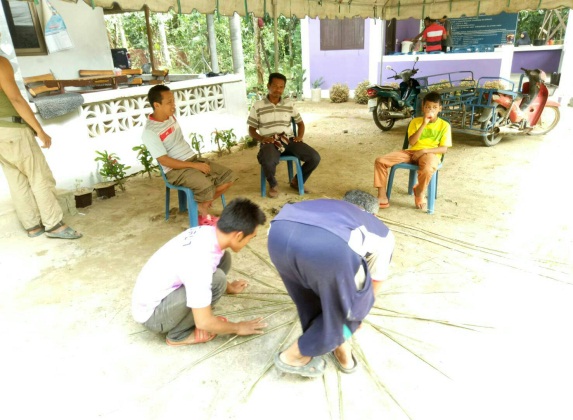 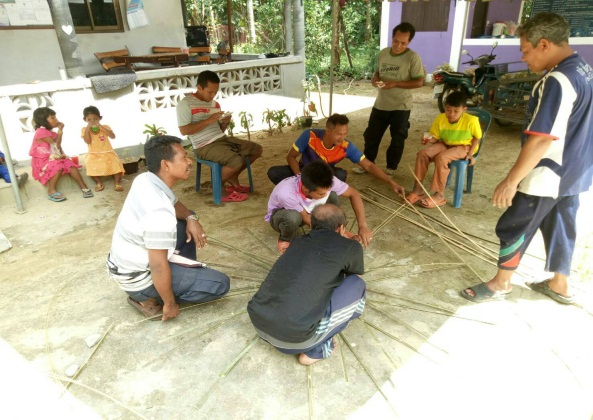 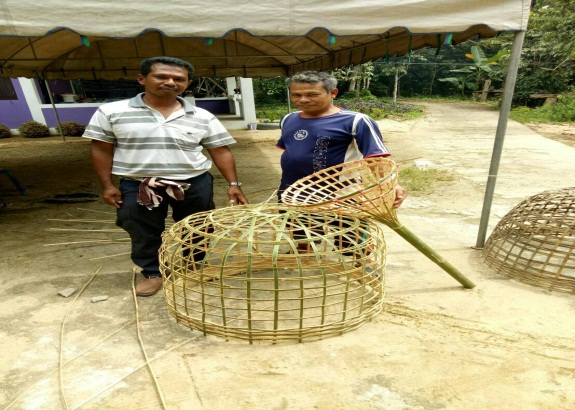 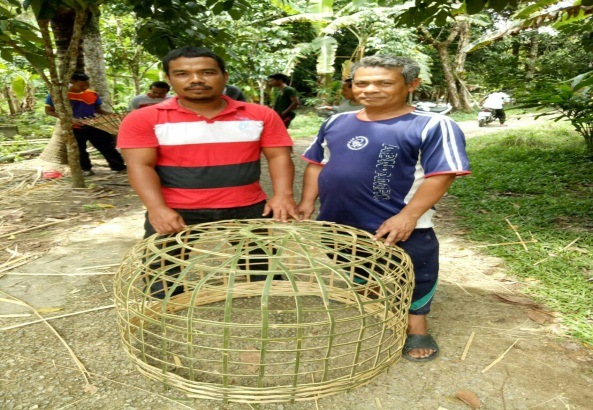 